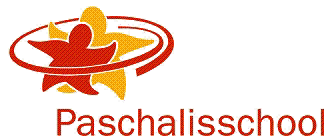 Notulen vergadering dagelijks bestuur Ouderraad Datum: 	dinsdag 1 oktober 2020Tijd: 		20.00 uur		Plaats: 		onlineAanwezig:	Barbara, Lidewij, Carlijn, LotteAfmelding: 	Sylvia, Kim  Opening, welkom, vaststellen agendaAgenda was nog niet gestuurd,  vaste punten en de ingebrachte punten aangevuldVerslag vorige vergadering: Duidelijk, goed gekeurdActie lijst besproken, wat nog gedaan moet worden staat nog in de actie lijstNieuws vanuit(/naar) school Marion krijgt TKP,  wat te doen? Vraag van klassenouders. Op lijstje van lief en leed staat deze er niet bij. Unaniem wordt besloten toe te voegen langdurig ziekte kaart en 10 euroAlternatief voor info avond niet helemaal duidelijk. Fijn was geweest als leerkracht toch zelf ouders op de hoogte stellen wat er dit jaar in de klas gedaan wordt. Dit blijft voor veel ouders toch een voorkeur ipv dat hun kinderen rondleiden.Werkgroepen Kinderboekenweek : werkgroep van school gemaild hierop mail gehad dat er geen actie van ons nodig is.Sinterklaas: Barbara dacht dat kleding vervangen moest worden. Is ivm corona gaan informeren naar voorverpakte pepernoten, bij  sligro voor 50 voorverpakte zakjes betaal je ong 15 euro. Pepernoten worden in zakje aan kinderen gegeven wanneer deze met de voorzorgs maatregelen (handschoenen/ mondkap) kan dit gewoon gedaan worden zoals voorgaande jaren. Vanuit kans en kleur nog weinig duidelijk, werkgroep heeft eerste vergadering gehad en vergaderd volgende week weerKerst: moeten we over na denken wat voor een alternatief we kunnen bedenken want borrel kan niet. bijv elsa in huren, voorstelling.  Volgende vergadering komen we hier op terugCarnaval: 12 nov eerste vergadering iig super feest zonder ouders  Avondvierdaagse  komen we volgende vergadering op terugSchoolreisje Lidewij vraagt zich af of werkgroep groot genoeg is ivm personen die mee gaan. Het punt wat Kim aangegeven heeft  ( kind mee geven aan ouder die je eigenlijk niet goed kent e,d,) wordt gevoelsmatig begrepen echter school handelt hier zakelijk in hebben daar een beleid voor op gesteld. Kinderen met ‘extra zorg’ zouden wel een uitzondering moeten krijgen maar dat is aan de leerkracht. De regel is loten door leerkrachtXs reisje: vraag is of daar een extra werkgroep  voor moet komen. Het idee is dit te gaan doen met de meesterlijke juffen dag. Er is nu dus budget voor een leuke locatie, maar organisatie is vanuit school. Wat we wel in achter hoofd moeten houden school heeft schoolfeest ooit zelf geregeld alleen toen wel ver over budget heen.  Het budget dus goed duidelijk communiceren naar school, ook dat ze zelf achter de hulpouders aan moeten   Afscheid groep 8 nog niksFinanciën Schoolgeld dan wel info over dat feesten doorgaanBussenvervoer  bedrag wel duidelijk nodig om budget zo goed mogelijk te maken. Nu gebruik gemaakt van offerte vorig jaar. Berekening gaat naar Lidewei voor verder te plannen. Carlijn geeft hier nog uitleg bij. Ook even met school terug koppelen over hoeveelheid begeleiding, dit lijkt heel erg veel.Budget is besprokenBij Openstaand  nog peter carnaval (carlijn gaat hier achteraan)Vouchers voor schoolreis zijn er wel aantallen zijn anders.Ouderbijdrage2020-2021 zal in  maandag krant duidelijk gecommuniceerd worden dat alle activiteiten door gaan!!!  Daarbij ook dat dit schooljaar al gespaard wordt voor het schoolreisje van volgend schooljaar. Kort na deze maandag krant komt de  brief voor de ouderbijdrage. Uitleg ook bij jaarvergadering dat dit jaar al gespaard wordt voor volgend jaar. Alles wat niet binnen komt wordt op stel post xs-schoolreis gekortVerzekering moet nog aantal kinderen bij aanvang 2019 worden aangegeven. Carlijn gaat dit nog terug koppelen bij Astrid, hier achter aan door karlijn bij astrid . Kim vraagt of budget wat overblijft blijft niet bij werkgroep kan blijven, is beschikking voor alles binnen de carnaval. Er wordt iets begroot als je er binnen blijft helemaal mooi dit blijft ook het verzoek. Budget wordt volgend jaar niet gekort omdat je er binnen bent gebleven. Blijf creatief!!.Budget duidelijk besproken , ziet er netjes uit  dit kan naar jaarvergaderingJaarstukken kas controle is er geweest, tijdens jaarvergadering presenteert Astrid dit nog. Naar aanleiding van de vraag waar de statuten zijn. Blijkt dat statuten niet verplicht zijn. Er moet dan wel een regelement zijn. Deze moet mogelijk herschreven worden. Mogelijk ligt hier nog een voorbeeld van op school in het archief. Budget xs is er, dit nog naar school communiceren.Mariska blijft contact persoon sportactiviteiten. Voor voetbal is een groep minder  opgegeven ivm kleinere groep.Activiteiten, kan overgeslagen worden momenteel nog niet van belangPasenKoningsspelenJuffendagLief en leedHandbal-/voetbaltoernooiKamp groep 8Ingebrachte punten:Uitnodiging voor  jaar vergadering, naar ons email adres dat ze erbij willen zijn op basis daarvan moet school/ lieke de uitnodigingen voor teams maken.  Lotte maakt opzet voor een uitnodiging van  as maandag krantChantal en danielle (kascommisie) iemand van MR en Irna willen/moeten erbij zijnHoelaat begint het 15  oktober ’20, tijdens groepsouder overleg duidelijk aangeven dat alle feesten door gaan zonder ouder hulp. 19.45 open zetten 20 vergadering aansluitend  groepsouder  tot 21.30Ouderbijdrage wordt vaststeld op 36 euro Taak verdeling voorstel tijdens jaar vergaderingOm alles duidelijk te houden voor iedereen is het handig dat men zelf de camera  en microfoon uitzet. Vragen kunnen via chat gesteld worden dan kan de voorzitter blijven praten, de persoon die de chat leest zit bij voorzitter in de ruimte zodat deze samen kunnen communiceren. Gekeken na wat iedereen doet zou dit handig zijn als Kim of Lidewij dit kan doen.Barbara zit voor, Carlijn moet nieuwe begroting bespreken en lotte notuleerd.officiele stukken komt Barbara nog op terug versiergroep ( nog niks van gehoord, Lotte gaat hier achter aanbudgetten bij werkgroep  duidelijk or lid moet weten wat dit is en bewaken dat het er binnen blijftdraaiboeken dit jaar allemaal ook naar or mail sturen zodat als een werkgroep volledig stopt het wiel niet opnieuw uitgevonden moet worden.voorstellen groepsouders: hoe is dat dit jaar aangepakt? Wel belangrijk dat er voorgesteld wordt mogelijk wat eerder in het schooljaar archief is blijven liggen ivm corona, nu contact zoeken om dit toch op te ruimenvoorstellen de nieuwe samenstelling van de or dit na jaar vergadering, hoe vorm te geven komen we nog op terugtekst voor websiteRondvraag: Vraag Carlijn hoe omgaan met printen voor school ouderbijdrage moet dit naar Irna/ Sylvia Carlijn mailt naar Sylvia hieroverACTIESBarbara:Lieke vragen wie dit overneemt van  Sylvia organisatieKvkRegelement Archief opruimen met CarlijnLidewij: Platte tekst kleine aanpassingen moeten nog door lidewij gedaan wordenMet school kort sluiten hoeveel begeleiding nodig isKim: Agenda voor jaarvergadering/ groepsouderoverleg maken deze verspreiden onder de groepsouders en overige aanmeldingenSylvia: -Carlijn: budget schoolreis naar lidewij, met uitlegPeter betalen voor carnaval vorig jaarArchief opruimen met Barbara, eerst contact met Irna hierover opnemen wanneer dit kan voorkeur is vrijdagLotte: lijst van werkgroepen Kleding sinterklaas en piet vervangen?Irna informeren voor versieringTaken pakket SecretariaatContact schoolWebsite spullen naar Sylvia sturenMail bijhouden kijken voor wie mail bedoelt is dan deze mail sturen dat deze even moet inloggen.Postvak legenAgenda makenRegelement daarbij ook een takenpakket per functie binnen OR.